הגדרת WAKE ON LAN לIPHONE 1. יש להוריד ב APPSTROE  את התוכנה הבאה : INET2.לאחר שהורדנו והתקנו את התוכנה באייפון יש לגשת לWake On Lan וללחוץ על ה + (להוסיף פרופיל)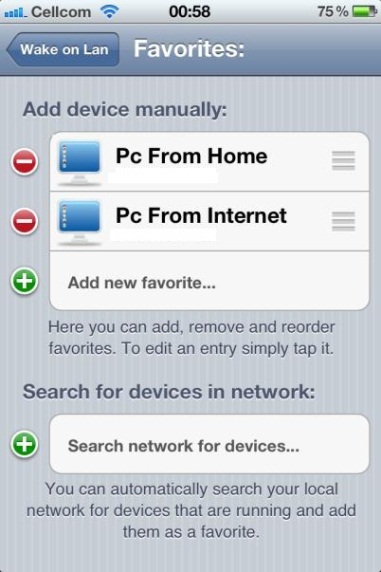 פרופיל א – שליטה מתוך הרשת הביתית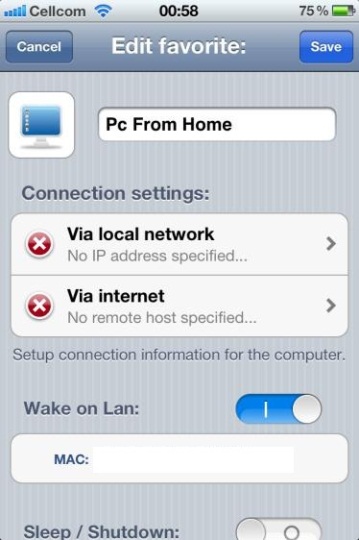 פרופיל ב – שליטה מהאינטרנט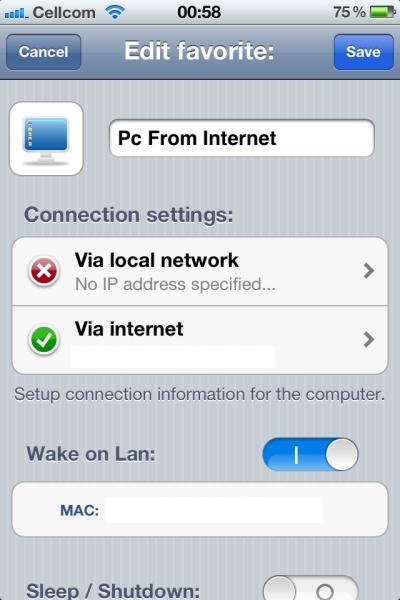 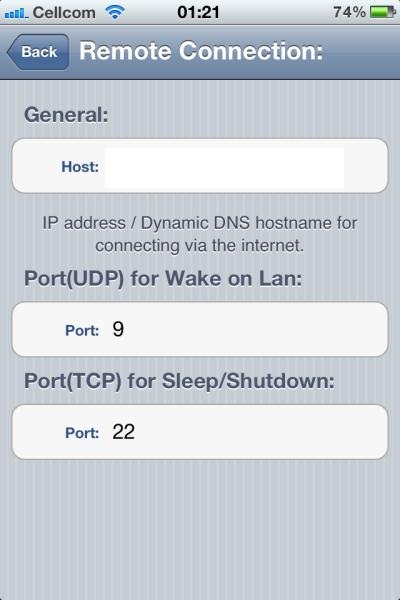 